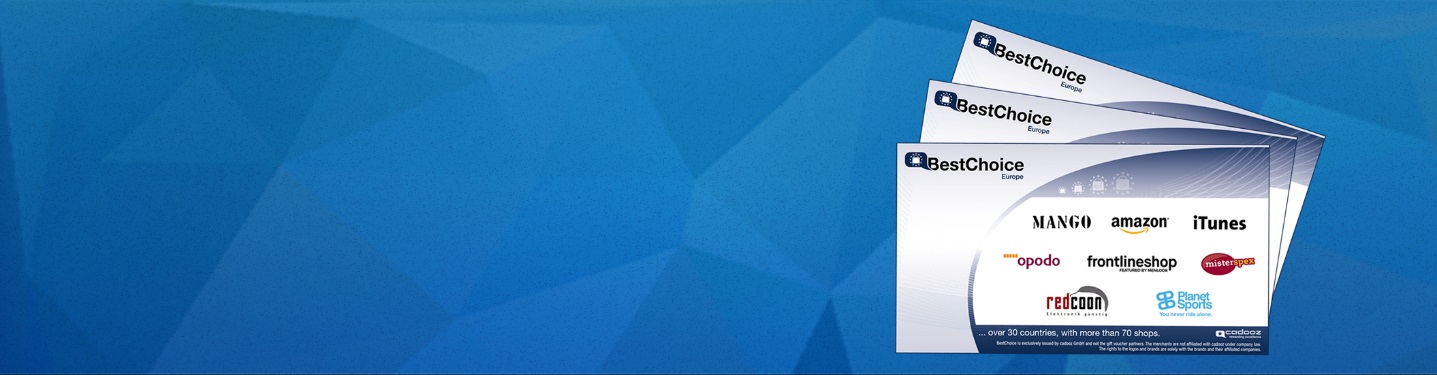 Αγαπητοί σπουδαστές – Πείτε τη γνώμη σας σχετικά με την επαγγελματική σας σταδιοδρομία!Σας προσκαλούμε να συμμετάσχετε στη μεγαλύτερη έρευνα της Ευρώπης σε θέματα εκπαίδευσης και επαγγελματικής σταδιοδρομίας!Κάθε χρόνο περίπου 950 πανεπιστήμια και ινστιτούτα τριτοβάθμιας εκπαίδευσης από ολόκληρη την Ευρώπη λαμβάνουν πολύτιμα δεδομένα σχετικά με το προφίλ των σπουδαστών τους, μέσω της έρευνας trendence Graduate Barometer. Το ΤΕΙ Κεντρικής Μακεδονίας συμμετέχει στην εν λόγω έρευνα για το 2016. Περίπου 300.000 σπουδαστές συμβάλουν κάθε χρόνο στη διαμόρφωση του περιβάλλοντος εργασίας και εκπαίδευσης πανευρωπαϊκώς, εκφράζοντας τις απόψεις και προσδοκίες τους.Θέλετε και εσείς να πείτε τη γνώμη σας; Λάβετε μέρος στην έρευνα πατώντας εδώ:www.trendence-gradbarometer.euκαι θα έχετε τη δυνατότητα να κερδίσετε: 5 x € 500 κουπόνια αγορών*10 x € 200 κουπόνια αγορών**Μπορείτε να χρησιμοποιήσετε το κουπόνι σας BestChoice Europe σε περισσότερα από 70 online καταστήματα. Μπορείτε επίσης να ξοδέψετε το ποσό που θα κερδίσετε σε διάφορα εταιρικά καταστήματα.Στο τέλος του ερωτηματολογίου θα έχετε πρόσβαση στα αποτελέσματα της έρευνας του προηγούμενου έτους. Μέσω των απαντήσεών σας, εργοδότες και πανεπιστήμια ενημερώνονται σχετικά με τους στόχους και προσδοκίες της νέας γενιάς, ενώ εσείς λαμβάνετε online και χωρίς κανένα κόστος χρήσιμες πληροφορίες σε θέματα σπουδών και επαγγελματικής σταδιοδρομίας.Οι απαντήσεις σας είναι ανώνυμες και τα προσωπικά σας δεδομένα προστατεύονται νομικά.Τώρα, το μέλλον σας έχει φωνή!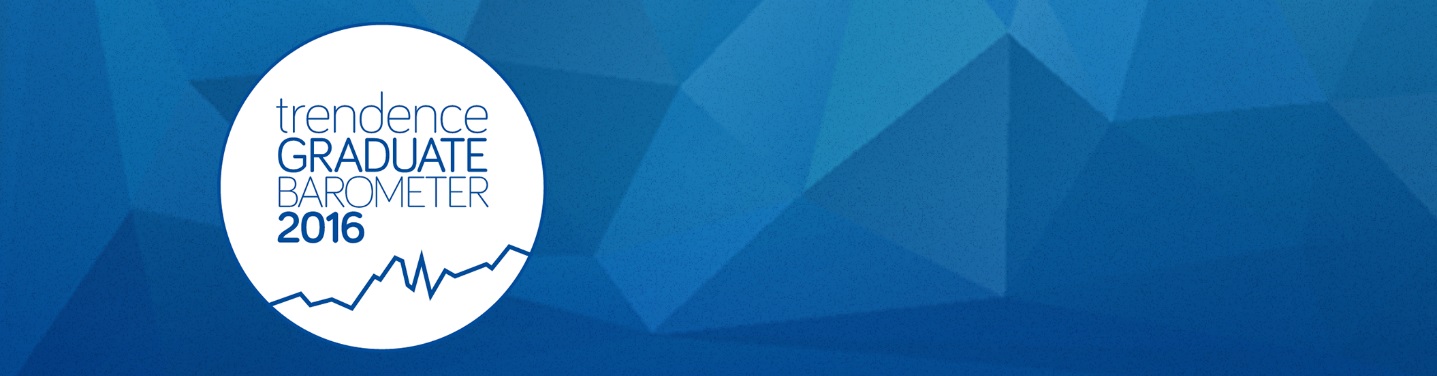 